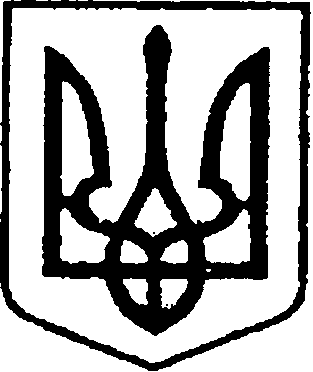 УКРАЇНАЧЕРНІГІВСЬКА ОБЛАСТЬН І Ж И Н С Ь К А    М І С Ь К А    Р А Д А79 сесія VII скликанняР І Ш Е Н Н Я   від  30 вересня  2020  року                 м. Ніжин                                №    49-79/2020Відповідно до статей 25, 26, 50, 59, 73 Закону України “Про місцеве самоврядування в Україні”, Земельного кодексу України, Податкового кодексу України, Закону України “Про оренду землі”, рішення Ніжинської міської ради шостого скликання від 08 липня 2015 року №6-69/2015 “Про затвердження місцевих податків”, Регламентy Ніжинської міської ради Чернігівської області, затвердженого рішенням Ніжинської міської ради Чернігівської області від 24 листопада 2015 року №1-2/2015 (із змінами), клопотання підприємств та організацій, міська рада вирішила:1. Затвердити проект землеустрою щодо відведення земельної ділянки та надати у постійне користування Управлінню житлово – комунального господарства та будівництва Ніжинської міської ради земельну ділянку площею 0,1326га за адресою: м. Ніжин, вулиця Незалежності та Ватутіна (кадастровий номер – 7410400000:04:016:0011) для розміщення та експлуатації основних, підсобних і допоміжних будівель та споруд технічної інфраструктури (виробництва та розподілення газу, постачання пари та гарячої води, збирання, очищення та розподілення води). Обмеження у використанні земельної ділянки не зареєстровані.1.1. Управлінню житлово – комунального господарства та будівництва Ніжинської міської ради у трьохмісячний термін зареєструвати право постійного користування земельною ділянкою площею 0,1326га за адресою: м. Ніжин, вулиця Незалежності та Ватутіна (кадастровий номер – 7410400000:04:016:0011).При невиконанні підпункту 1.1. пункт 1 з відповідним підпунктом втрачає чинність.2. Поновити дозвіл Об’єднанню співвласників багатоквартирного будинку “Гарант 16” на виготовлення проекту землеустрою щодо відведення у власність земельної ділянки орієнтовною площею 0,0716 га за адресою: м. Ніжин, вул.Графська (Крапив’янського), 16 для будівництва і обслуговування багатоквартирного житлового будинку.Термін дії дозволу – шість місяців.3. Припинити право постійного користування земельною ділянкою площею 0,0200 га за адресою: м. Ніжин, вул. Липіврізька, 50а (кадастровий номер 7410400000:02:004:0125) для будівництва та обслуговування будівель закладів освіти Ніжинській зразковій автомобільній школі Товариства  сприяння обороні України, яка перебуває в постійному користуванні відповідно до інформації з Державного реєстру речових прав на нерухоме майно про реєстрацію іншого речового права № 36932951 від 13.02.2019 року.4. Надати у користування на умовах оренди терміном до 30 вересня 2030 року Публічному акціонерному товариству «Укртелеком» земельну ділянку площею 0,6174га за адресою: м. Ніжин, провул. Новий,1-а кадастровий номер 7410400000:02:017:0049 для розміщення та експлуатації об’єктів і споруд телекомунікацій, що належать товариству на праві власності відповідно до свідоцтва про право власності серія САА № 836204 від 14 листопада 2014 року.4.1. Встановити орендну плату за земельну ділянку площею 0,6174га за адресою: м. Ніжин, провул. Новий,1-а на рівні чотирьох відсотків від нормативної грошової оцінки земельної ділянки за один рік.4.2. Публічному акціонерному товариству «Укртелеком» заключити договір оренди земельної ділянки площею 0,6174га за адресою: м.Ніжин,                                    провул. Новий,1-а.4.3. Публічному акціонерному товариству «Укртелеком» у трьохмісячний термін зареєструвати договір оренди землі на  земельну ділянку площею 0,6174га за адресою: м. Ніжин, провул. Новий,1-а. При невиконанні підпункту 4.2. та 4.3 пункт 4 з відповідними підпунктами втрачає чинність».5. Відмовити Релігійній  організації «Релігійна громада» (парафія) святих рівноапостольних Володимира та Ольги Української греко – католицької церкви міста Ніжин Чернігівської області» у виготовленні проекту землеустрою щодо відведення у постійне користування земельної ділянки орієнтовною площею 0,2600 га за адресою : м. Ніжин  вул. 3-й мікрорайон для будівництва та обслуговування будівель громадських та релігійних організацій у зв’язку з не відповідністю плану зонування території (зонінг) м. Ніжин, Чернігівської області (рекреаційна зона (Р-3). 6. Начальнику управління комунального майна та земельних відносин Ніжинської міської ради Онокало І.А. забезпечити оприлюднення даного рішення на офіційному сайті Ніжинської міської ради протягом п`яти робочих днів з дня його прийняття.7. Організацію виконання даного рішення покласти на першого заступника міського голови з питань діяльності виконавчих органів ради Олійника Г.М. та управління комунального майна та земельних відносин Ніжинської міської ради.8. Контроль за виконанням даного рішення покласти на постійну комісію міської ради з питань земельних відносин, будівництва, архітектури, інвестиційного розвитку міста та децентралізації .Секретар міської ради							В.В. Салогуб Візують:Секретар міської ради							В.В. Салогуб Перший заступник міського голови  з питань діяльності виконавчих органів ради 	Г.М. ОлійникПостійна комісія міської ради з питань земельних відносин, будівництва,архітектури, інвестиційного розвитку	___________міста та децентралізаціїНачальнику управління комунальногомайна та земельних відносинНіжинської міської ради                                                           І.А. ОнокалоНачальник відділу містобудуваннята архітектури-головний архітектор 	В.Б. МироненкоПостійна комісія міської ради зпитань регламенту, депутатської діяльності та етикизаконності, правопорядку, антикорупційної політики,свободи слова та зв’язків з громадкістю				О.В. ЩербакНачальник відділу юридично-кадровогозабезпечення								 В.О. ЛегаНачальник управління культури і туризмуНіжинської міської ради                                                            Т.Ф. БассакПро надання дозволу на виготовлення проектів із землеустрою, припинення права постійного користування земельними ділянками, затвердження  проектів із землеустрою, надання в оренду земельних ділянок  юридичним особам.